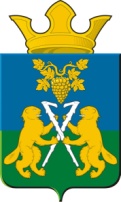 АДМИНИСТРАЦИЯ НИЦИНСКОГО СЕЛЬСКОГО ПОСЕЛЕНИЯСЛОБОДО-ТУРИНСКОГО МУНИЦИПАЛЬНОГО РАЙОНА СВЕРДЛОВСКОЙ ОБЛАСТИП О С Т А Н О В Л Е Н И ЕОт 11  марта 2024 года                                                                                               с.Ницинское                                               № 35О внесении изменений в постановление №45 от 08.04.2022 года «Об утверждении порядка создания и работы муниципальной комиссии по обследованию жилых помещений инвалидов и общего имущества в многоквартирных домах, в которых проживают инвалиды, в целях их приспособления с учетом  потребностей инвалидов и обеспечения условий  их доступности для инвалидов»( с изм. От 11.05.2023г №49)         В целях реализации Постановления Правительства Российской Федерации от 09.07.2016 года № 649 «О мерах по приспособлению жилых помещений и общего имущества в многоквартирном доме с учетом потребностей инвалидов», руководствуясь Уставом Ницинского сельского поселения Слободо-Туринского муниципального районаПОСТАНОВЛЯЮ:1.   Внести изменения в постановление №45 от 08.04.2022 года «Об утверждении порядка создания и работы муниципальной комиссии по обследованию жилых помещений инвалидов и общего имущества в многоквартирных домах, в которых проживают инвалиды, в целях их приспособления с учетом  потребностей инвалидов и обеспечения условий  их доступности для инвалидов»( с изм. От 11.05.2023г №49) Приложение №1 к постановлению  изложить в новой редакции.(прилагается)2. Обнародовать данное постановление  путем размещения на официальном сайте Ницинского сельского поселения (WWW.nicinskoe.ru).	3.   Контроль за исполнением настоящего постановления возложить на заместителя главы администрации А.В.Зырянова.Глава Ницинского сельского поселения:                          Т.А.КузевановаПриложение № 1УТВЕРЖДЕНпостановлением администрации Ницинского сельского поселения от 11.03.2024 № 35С О С Т А Вмуниципальной комиссии по обследованию жилых помещений инвалидов и общего имущества в многоквартирных домах, в которых проживают инвалиды, в целях их приспособления с учетом потребностей инвалидов и обеспечения условий их доступности для инвалидов на территории Ницинского сельского поселения Слободо-Туринского муниципального района Свердловской областиЗырянов А.В. -  заместитель Главы Администрации Ницинского сельского поселения, председатель комиссии;Огородник А.В - специалист I категории администрации Ницинского сельского поселения, секретарь комиссии;Члены комиссии:Шикунович Ю.С.- специалист I категории администрации Ницинского сельского поселения;Глухих М.В специалист I категории администрации Ницинского сельского поселения;         Масальцева Г.В. – директор МУП «Ницинского ЖКХ» Ницинского сельского поселения;         Сергеева Н.В. - депутат Думы Ницинского сельского поселения;         Самарина В.В. – заместитель руководителя филиала Фонда по социальному сопровождению.